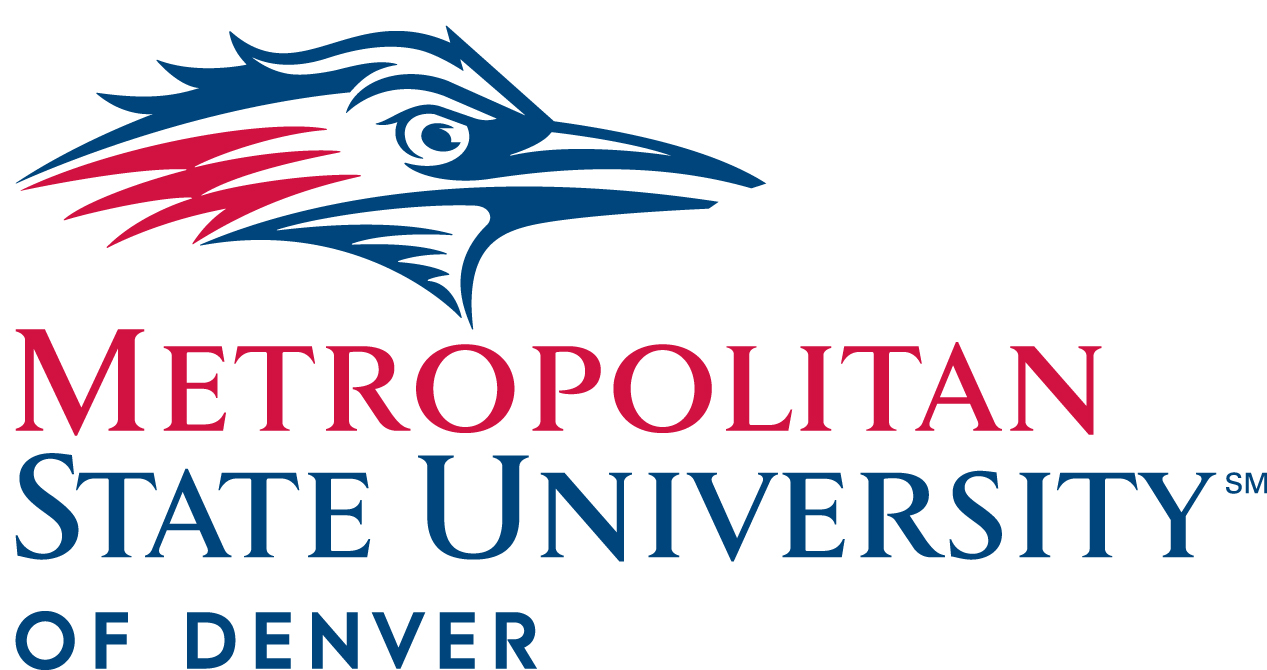 President’s Cabinet AgendaMarch 11, 202010:00-11:30am Approval of January 8, 2019 MinutesPresident’s Update (5 minutes)- Dr. Janine DavidsonPresident’s AwardEmergency Preparedness (10 minutes) - Larry Sampler, vice president for Administration and Finance, Chief Operating Officer COVID-19 updatePresident’s Advisory Council update (20 minutes) - Kristy Lyons, associate professor, Department of Psychological Sciences, and Sean Petranovich, lead data scientist, Business Intelligence UnitAcademic and Student SuccessProposed University Policies (20 minutes)- Sheila Rucki, Professor, Political Science, Nick Stancil, Deputy General Counsel  BOT Contractual Indemnification Policy (presented by Nick Stancil)President’s Contractual Indemnification Policy (Nick Stancil)President’s Global Email for Students Policy (Lindsey Coulter)President’s Global Email for Employees Policy (Lindsey Coulter)BOT Intellectual Property Policy (Liz Goodnick & Jessica Weiss)BOT Academic Policy Enactment Policy (Liz Goodnick & Jessica Weiss)Academic Reorganization (20 minutes)- Arlene Sgoutas, dean, School of Letters, Arts and Sciences, Jenn Capps, dean, College of Professional StudiesRound Robin (10 minutes)Michael Benitez, vice president, Diversity and Inclusion- CensusChristine Marquez-Hudson, vice president and executive director, University Advancement and MSU Denver Foundation-  MSU Day of GivingLiz Hinde, dean, School of Education- School of Education state reauthorizationRebecca Reid, president, Staff Senate- CelebrationsWill Simpkins, vice president of Student Affairs - Enrollment updates Stacy Dvergsdal, associate vice president of Human Resources- Compensation Structure, Roadrunners Who Soar